Adult Care Worker Apprenticeship L2Duration: 15 months + 3 months End Point Assessment (EPA)Cost: The apprenticeship is set at £4000 with a £200 employer contribution Classroom Delivery: One to one in the work placeOn Programme DeliveryFunctional Skills: Both maths and English are required at Level 2 or relevant GSCE results Qualification: Level 2 Diploma in Care Knowledge and UnderstandingThe job they have to do, their main tasks and responsibilitiesThe importance of having the right values and behavioursThe importance of communicationHow to support individuals to remain safe from harm (Safeguarding)How to champion health and wellbeing for the individuals they support and work colleaguesHow to work professionally, including their own professional development of those they support and work colleagues Assessment in the Workplace: Your designated Training Consultant will visit you in the workplace to support the development of your on-programme portfolio and to complete your quarterly reviewsTracking Your Progress: Our electronic portfolio, OneFile will track your progressPeople Involved in Your ApprenticeshipTraining/Assessor : A qualified and experienced assessorGroup Quality Manager: Michelle Pointer Gateway: On completion of the on-programme learning, the employer, training provider and learner will confirm that the apprentice is ready for the End Point AssessmentEnd Point Assessment (EPA)Situational Judgement Test, through a Multiple Choice Exercise worth 50%Professional Discussion, worth 50%GradingAcceptable achievement (Pass) 40 correct answers Good achievement (Merit) 50 or more correct answers Outstanding achievement (Distinction) 55 or more correct answers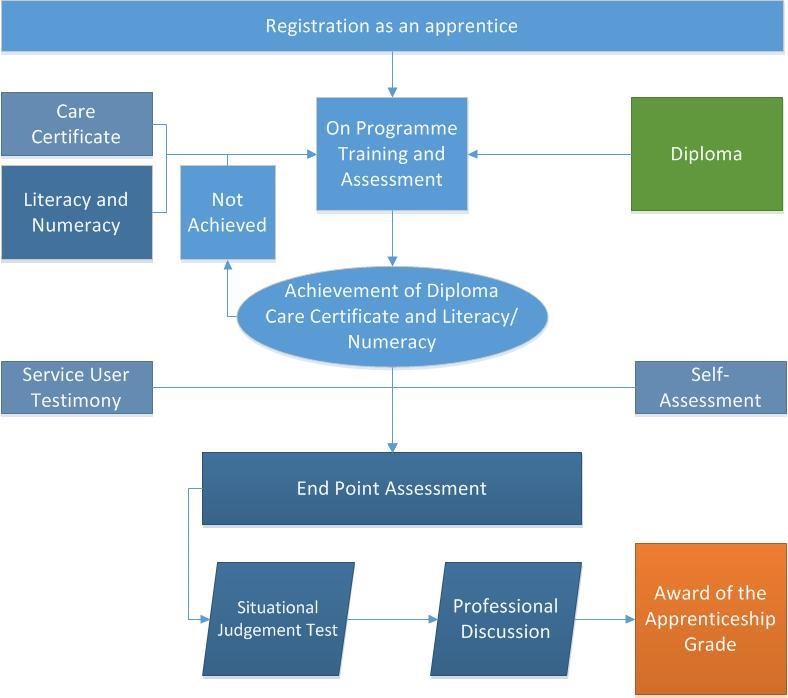 